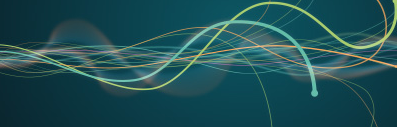 Note: Exhibitor Names are reported in Alphabetical OrderAérial AtomtexBaltic Scientific Instruments (BSI) Beijing SanQiangHeLi Radiation Engineering Technology (SQHL)Berthold Technologies GmBHBest TheratronicsBudker Institute of Nuclear PhysicsCanberra Packard Central Europe GmBHCEA-INSTNCGN Dasheng Electron Accelerator Technology CO. LTDChina Isotope & Radiation Corporation (CIRC) Dozimetrs LtdEB Tech  Co. LtdElysia-Raytest GmBhF&J Speciality ProductsFlir Systems GmBHFraunhofer FEPGamma Service GroupGamma Technical CorperationGC Technology GmBHHarwell Dosimeters Ltd.IBA IndustrialInstitute of Isotopes Co. Ltd.  (IZOTOP)Institute of Nuclear Chemistry and Technology (INCT)International Irradiation Association (IIA)International Source Suppliers and Producers Association (ISSPA)JSC IsotopeMeet Instruments GmBHMirion TechnologiesNational Association for Advancement of Radioisotopes and Radiation in Industry (NAARRI)NordionNuctech Co. LtdPacific Northwest National Laboratory (PNNL)Shimadzu HandelsgesmbHSI DetectionSterigenicsSteris ASTTexas A&M AgriLife ResearchUAB Polimaster EuropeVanform CorporationVWR International GmbHWorld Council on Isotopes (WCI)World Nuclear Association/World Nuclear UniversityWuxi EL PONT Radiation Technology CO.,LtdZRF RITEC SIA*** The fact that the IAEA has made facilities available for exhibitors does not imply that it endorses the equipment and products exhibited ***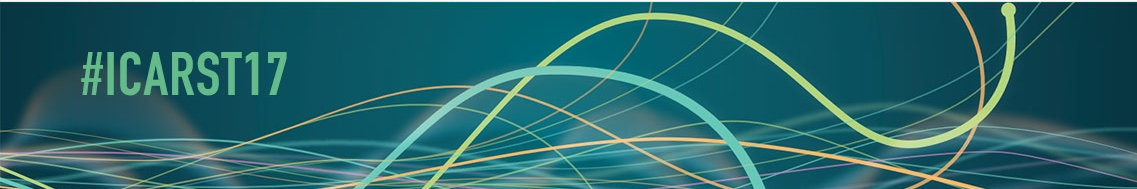 